                         	Room Rental Agreement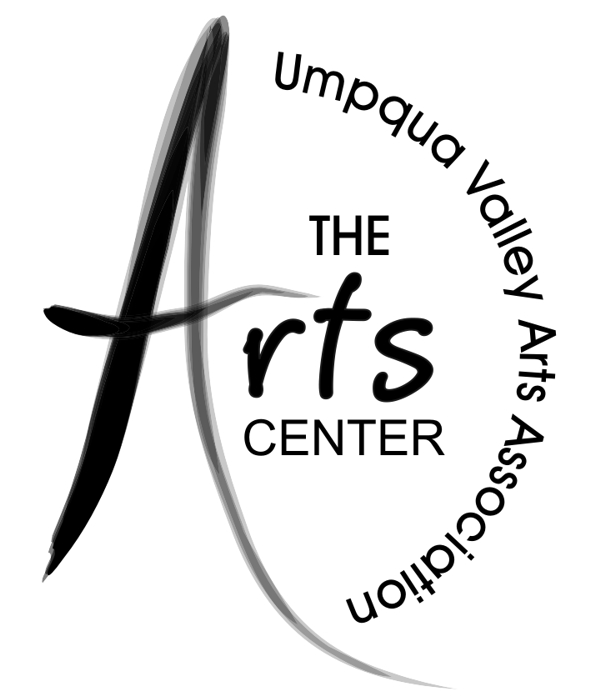 Please indicate the total number of hours you plan to use the room, which includes set-up and clean-up.	                                                                                                                                                    TOTAL USE FEE $Deposit – Credit card pre-authorization taken and charged as requiredCleaning fee of $20 per hour if facility is not left clean per posted proceduresDamage fees are assessed as warrantedWill wine or beer be served?			  Yes	  No  	 If yes, permits required.  See written Room Rental PolicyWill food be catered?				  Yes	  No	Will food be prepared on site?			  Yes	  No     If yes, answer the following question.Will the event be open to the public? 		  Yes	  No     If yes, Food Handler permits are requiredDate(s) of Event:______________________   Type of Event:__________________________________________Event Contact:_____________________________________________Phone_____________________________Address:____________________________________________________________________________________Organization Name: __________________________________________Number of guests:_________________Event time:  ___________________to ___________________ (DOES NOT include your set up, take down or cleaning time)Total Room Time _______________to ___________________ (INCLUDES set up, take down and cleaning time)WAIVER OF LIABILITY:  By signing below, I/we hereby release Umpqua Valley Arts Association and the City of Roseburg from any liability resulting from any incident during our event at UVAA.  I/we assume full responsibility for any and all activities that take place at our event and I/we will be responsible for any liability, litigation or other concerns resulting from anything that happens at our event.Cancellation or Change in Reservation:  Refund given with 14-day advance notice of cancellation, in writing - see Room Rental Policy for full details. Date change will be considered on a case-by-case basis.  Please notify UVAA of any change in contact information.I have read, understand and agree to follow the UVAA policies enclosed with this agreement.Event Representative Signature:							Date:UVAA Staff Signature:							Date:Total Rental Fee $			Date:			Receipt # 			Credit card Information 